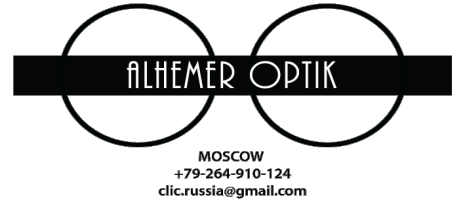 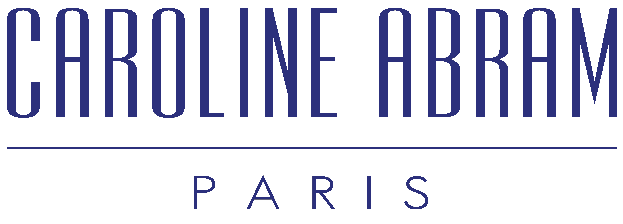 TESS TERRY TWIGGYNE PG PGG G PGA PG PGPG E PGTIFFANY THELMAOPTICALOPTICALOPTICALOPTICALOPTICALOPTICALOPTICALOPTICALOPTICALOPTICALOPTICALOPTICALCATEGORIEMODELE15-30 St 31-5051-80st81-100 StCATEGORIEMODELE15-30 St31-5051-80st81-100 StOPTIQUEFLORE8'500 ₽8’200 ₽8'000 ₽7'800₽OPTIQUEVALERIA9'000 ₽8'700 ₽8'500 ₽8'300 ₽OPTIQUEFLORE PEARLY8'500 ₽8'200 ₽8'000 ₽7'800 ₽OPTIQUEVANIA9'000 ₽8'700 ₽8'500 ₽8'300 ₽OPTIQUEFRAMBOISE7'300 ₽7'100 ₽6'900 ₽6'700 ₽OPTIQUEVALENTINE9'000 ₽8'700 ₽8'500 ₽8'300 ₽OPTIQUEGAYLA8'100 ₽7'900 ₽7'700 ₽7'500 ₽OPTIQUEVANILLE9'000 ₽8'700 ₽8'500 ₽8'300 ₽OPTIQUEGENIE8'100 ₽7'900 ₽7'700 ₽7'500 ₽OPTIQUEVANINA9'000 ₽8'700 ₽8'500 ₽8'300 ₽OPTIQUEGIGI8'100 ₽7'900 ₽7'700 ₽7'500 ₽OPTIQUEVEGAS9'000 ₽8'700 ₽8'500 ₽8'300 ₽OPTIQUEGOLDIE8'100 ₽7'900 ₽7'700 ₽7'500 ₽OPTIQUEVENUS9'000 ₽8'700 ₽8'500 ₽8'300 ₽OPTIQUEGRACE8'100 ₽7'900 ₽7'700 ₽7'500 ₽OPTIQUEVERLAINE9'000 ₽8'700 ₽8'500 ₽8'300 ₽OPTIQUEGUDULE8'100 ₽7'900 ₽7'700 ₽7'500 ₽OPTIQUEVERONE9'000 ₽8'700 ₽8'500 ₽8'300 ₽OPTIQUEGWEN8'100 ₽7'900 ₽7'700 ₽7'500 ₽OPTIQUEVICKY9'000 ₽8'700 ₽8'500 ₽8'300 ₽OPTIQUEINES7'300 ₽7'100 ₽6'900 ₽6'700 ₽OPTIQUEVICTOR9'000 ₽8'700 ₽8'500 ₽8'300 ₽OPTIQUEINGRID7'300 ₽7'100 ₽6'900 ₽6'700₽OPTIQUEVICTORIA9'000 ₽8'700 ₽8'500 ₽8'300 ₽OPTIQUEIONA7'300 ₽7'100 ₽6'900 ₽6'700 ₽OPTIQUEVINNY9'000 ₽8'700 ₽8'500 ₽8'300 ₽OPTIQUELILIANE7'300 ₽7'100 ₽6'900 ₽6'700 ₽OPTIQUEVIOLETTA9'000 ₽8'700 ₽8'500 ₽8'300 ₽OPTIQUELIV7'300 ₽7'100 ₽6'900 ₽6'700 ₽OPTIQUEVIRGINIA9'000 ₽8'700 ₽8'500 ₽8'300 ₽OPTIQUELUCIE7'300 ₽7'100 ₽6'900 ₽6'700 ₽OPTIQUEVITA9'000 ₽8'700 ₽8'500 ₽8'300 ₽OPTIQUEMADELEINE7'300 ₽7'100 ₽6'900 ₽6'700 ₽OPTIQUEVIVI9'000 ₽8'700 ₽8'500 ₽8'300 ₽OPTIQUEMELUSINE7'300 ₽7'100 ₽6'900 ₽6'700 ₽OPTIQUEVLADYA9'000 ₽8'700 ₽8'500 ₽8'300 ₽OPTIQUEMILENA7'300 ₽7'100 ₽6'900 ₽6'700 ₽OPTIQUEVOLCANE9'000 ₽8'700 ₽8'500 ₽8'300 ₽OPTIQUEMINOIS7'300 ₽7'100 ₽6'900 ₽6'700 ₽OPTIQUEVOLIA9'000 ₽8'700 ₽8'500 ₽8'300 ₽OPTIQUEMYA7'300 ₽7'100 ₽6'900 ₽6'700 ₽OPTIQUEWALLY10'700 ₽10'400 ₽10'200 ₽9'800 ₽OPTIQUENINA7'300 ₽7'100 ₽6'900 ₽6'700 ₽OPTIQUEWANDA10'700 ₽10'400 ₽10'200 ₽9'800 ₽OPTIQUENOEMI7'300 ₽7'100 ₽6'900 ₽6'700 ₽OPTIQUEWAVA10'700 ₽10'400 ₽10'200 ₽9'800 ₽OPTIQUENUBIA7'300 ₽7'100 ₽6'900 ₽6'700 ₽OPTIQUEWENDY10'700 ₽10'400 ₽10'200 ₽9'800 ₽OPTIQUENYOKO7'300 ₽7'100 ₽6'900 ₽6'700 ₽OPTIQUEWERA10'700 ₽10'400 ₽10'200 ₽9'800 ₽OPTIQUEODELIA7'700 ₽7'500 ₽7'300 ₽7'100 ₽OPTIQUEWHAM10'700 ₽10'400 ₽10'200 ₽9'800 ₽OPTIQUEONDINE7'700 ₽7'500 ₽7'300 ₽7'100 ₽OPTIQUEWHITNEY10'700 ₽10'400 ₽10'200₽9'800 ₽OPTIQUEOPHELIE7'700 ₽7'500 ₽7'300 ₽7'100 ₽OPTIQUEWILLI10'700 ₽10'400 ₽10'200 ₽9'800 ₽OPTIQUEORFEE7'700 ₽7'500 ₽7'300 ₽7'100 ₽OPTIQUEWILDE11'100₽10'800 ₽10'500 ₽10'200 ₽OPTIQUEPALOMA8'100 ₽7'900 ₽7'700 ₽7'500 ₽OPTIQUEWILLOW10'700 ₽10'400 ₽10'200 ₽9'800 ₽OPTIQUEPEARL8'100 ₽7'900 ₽7'700 ₽7'500 ₽OPTIQUEWINONA10'700 ₽10'400 ₽10'200 ₽9'800 ₽OPTIQUEPENELOPE8'100 ₽7'900 ₽7'700 ₽7'500 ₽OPTIQUEWISE11'100 ₽10'800 ₽10'500 ₽10'200 ₽OPTIQUEPHOEBE8'100 ₽7'900 ₽7'700 ₽7'500 ₽OPTIQUEWITTY11'100 ₽10'800₽10'500 ₽10'200 ₽OPTIQUEPIPER8'100 ₽7'900 ₽7'700 ₽7'500 ₽OPTIQUEWONDER11'100 ₽10'800 ₽10'500 ₽10'200 ₽OPTIQUEPRUNELLE8'100 ₽7'900 ₽7'700 ₽7'500 ₽OPTIQUEWRY10'700 ₽10'400 ₽10'200 ₽9'800 ₽OPTIQUEQUEEN 17'700 ₽7'500 ₽7'300 ₽7'100 ₽OPTIQUEZABOU7'700 ₽7'500 ₽7'300 ₽7'100 ₽OPTIQUEREVA8'500 ₽8'300 ₽8'100 ₽7'800 ₽OPTIQUEZAZIE7'700 ₽7'500 ₽7'300 ₽7'100 ₽OPTIQUERITA8'500 ₽8'300 ₽8'100 ₽7'800 ₽OPTIQUEZELDA7'700 ₽7'500 ₽7'300 ₽7'100 ₽OPTIQUEROMY8'500 ₽8'300 ₽8'100 ₽7'800 ₽OPTIQUEZOE7'700 ₽7'500 ₽7'300 ₽7'100 ₽OPTIQUEROSALIE8'500 ₽8'300 ₽8'100 ₽7'800 ₽OPTIQUEZYA7'700 ₽7'500 ₽7'300 ₽7'100 ₽OPTIQUERUBY8'500 ₽8'300 ₽8'100 ₽7'800 ₽OPTIQUEYAEL9'000 ₽8'700 ₽8'500 ₽8'300 ₽OPTIQUESACHA7'700 ₽7'500 ₽7'300 ₽7'100 ₽OPTIQUEYELEEN9'000 ₽8'700 ₽8'500 ₽8'300 ₽OPTIQUESALLY7'700 ₽7'500 ₽7'300 ₽7'100 ₽OPTIQUEYMA9'000 ₽8'700 ₽8'500 ₽8'300 ₽OPTIQUESATYR7'300 ₽7'100 ₽6'700 ₽OPTIQUEYOKO9'000 ₽8'700 ₽8'500 ₽8'300 ₽OPTIQUESEGOLENE7'700 ₽7'500 ₽7'300 ₽7'100 ₽OPTIQUEYSEE9'000 ₽8'700 ₽8'500 ₽8'300 ₽OPTIQUESERENA7'700 ₽7'500 ₽7'300 ₽7'100 ₽OPTIQUEYSIA9'000 ₽8'700 ₽8'500 ₽8'300 ₽OPTIQUESLAVA7'700 ₽7'500 ₽7'300 ₽7'100 ₽SUNSUNSUNSUNSUNSUNOPTIQUESONIA7'700 ₽7'500 ₽7'300 ₽7'100 ₽SUNSUNSUNSUNSUNSUNOPTIQUESUZIE7'700 ₽7'500 ₽7'300 ₽7'100 ₽CATEGORIEMODELE15-30 St31-5051-80st81-100 StOPTIQUETAMARA8'700 ₽8'400 ₽8'300 ₽8'000 ₽OPTIQUETANIA8'700 ₽8'400 ₽8'300 ₽8'000 ₽OPTIQUETERRY8'700 ₽8'400 ₽8'300 ₽8'000 ₽OPTIQUETESS8'700 ₽8'400 ₽8'300 ₽8'000 ₽OPTIQUETINA8'700 ₽8'400 ₽8'300 ₽8'000 ₽OPTIQUETRACY8'700 ₽8'400 ₽8'300 ₽8'000 ₽OPTIQUETWIGGY8'700 ₽8'400 ₽8'300 ₽8'000 ₽OPTIQUEUFFIE8'700 ₽8'400 ₽8'300 ₽8'000 ₽OPTIQUEUILIA8'700 ₽8'400₽8'300 ₽8'000 ₽OPTIQUEULRIKA8'700 ₽8'400 ₽8'300 ₽8'000 ₽OPTIQUEUMA8'700 ₽8'400 ₽8'300 ₽8'000 ₽OPTIQUEUMBERTA8'700 ₽8'400 ₽8'300 ₽8'000 ₽OPTIQUEURSULA8'700 ₽8'400 ₽8'300 ₽8'000 ₽OPTIQUEUTE8'700 ₽8'400 ₽8'300 ₽8'000 ₽OPTIQUEUTENZI8'700 ₽8'400 ₽8'300 ₽8'000 ₽OPTIQUEVAL7'700 ₽7'500 ₽7'300 ₽7'100 ₽